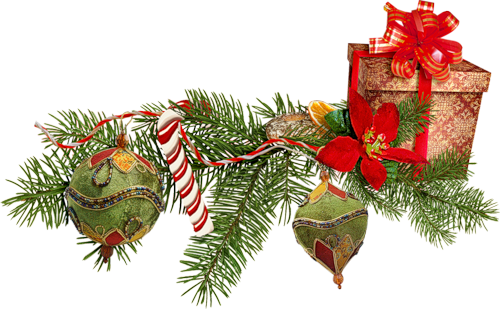 VÁNOČNÍ AKCE20x SLENDER STOLY 900,- Kč20x VACU-SHAPE 2 000,- Kč20x LYMFOVEN 1 800,- Kč+ DÁREK !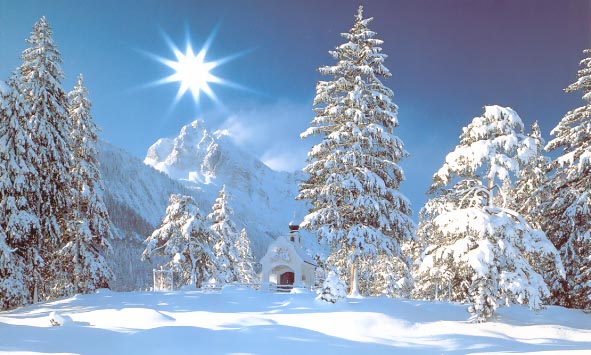 